INSTRUKSI KERJAPENGGUNAAN TIMBANGAN ANALISIS/DIGITAL METTLER AJ100FAKULTAS TEKNOLOGI PERTANIANUNIVERSITAS BRAWIJAYADaftar IsiHalaman depan dan pengesahan 	iDaftar isi 	iiTujuan 	1Ruang lingkup 	1Prinsip	1Dokumen /Peralatan (disesuaikan dengan unit kerja) 	1Prosedur/cara kerja (disesuaikan dengan unit kerja)  	1Bagan alir  	1Tujuan Memastikan pemakaian dan pengoperasian timbangan analisis/digital mettler AJ 100 sesuai prosedur agar kegiatan praktikum dan penelitian dapat berjalan dengan baik dan lancar.Ruang lingkup Proses kegiatan praktikum dan penelitian yang berhubungan dengan pengoperasian timbangan analisis/digital mettler AJ 100PrinsipMempelajari penggunaan timbangan analisis/digital mettler AJ 100 untuk menimbang bahan dengan ketelitian 4 angka dibelakang komaPeralatan Timbangan analisis/digital mettler AJ 100ProsedurHubungkan stopkontak dengan adaptor dan sumber listrikTekan menu, tunggu beberapa saat sampai muncul angka 0,000 gramTimbang wadah/cawan tertutup dan catat berat yang terbacaTambahkan bahan ±10 gram, tutup dan catat berat yang terbacaMatikan timbangan dan bersihkan, kembalikan ke lemari alatBagan Alir 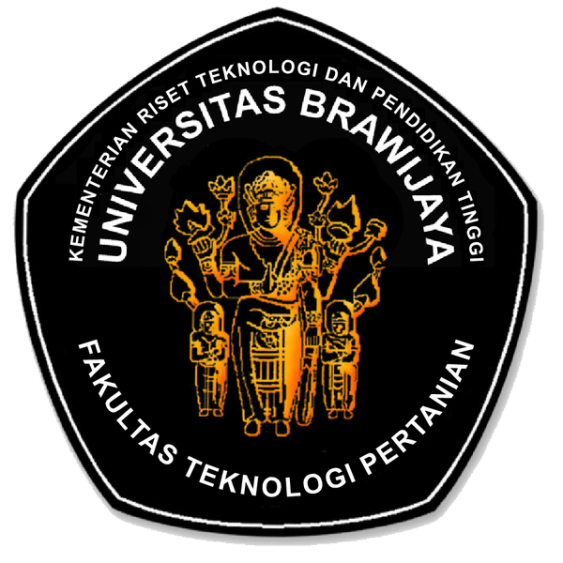 FAKULTAS TEKNOLOGI PERTANIANUNIVERSITAS BRAWIJAYAKode/No: 01000 07302FAKULTAS TEKNOLOGI PERTANIANUNIVERSITAS BRAWIJAYATanggal: 6 April 2017INSTRUKSI KERJA PENGUNAAN TIMBANGAN ANALISIS/DIGITAL METTLER AJ100Revisi: 0INSTRUKSI KERJA PENGUNAAN TIMBANGAN ANALISIS/DIGITAL METTLER AJ100Halaman: 1 dari 10ProsesPenanggungjawabPenanggungjawabPenanggungjawabTanggalProsesNamaJabatanTandatanganTanggal1. PerumusanRizky L.R. Silalahi, STP, M.ScKetua GJM FTP6 April 20172. PemeriksaanAgustin Krisna Wardana, STP, Wakil Dekan I FTP6 April 20173. PersetujuanDr. Ir. Sudarminto S.YDekan FTP6 April 20174. PenetapanDr. Ir. Sudarminto S.YDekan FTP6 April 20175. PengendalianRizky L.R. Silalahi, M.ScKetua GJM FTP6 April 2017